Logo + Naam school: Beste ouder(s)/ Beste voogd,									datum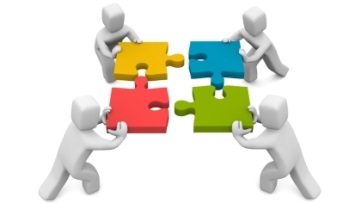 Ik ben leerkracht in …     en gebruik graag coöperatieve werkvormen in de klas. Dit zijn actieve werkvormen in duo of in kleine groepjes. Uit onderzoek is immers gebleken dat het geregeld gebruik van coöperatieve werkvormen voor betere leerresultaten zorgt bij àlle leerlingen.  Het bevordert ook de sociale en communicatieve vaardigheden van de leerlingen.Om de huidige en toekomstige leraren te stimuleren meer gebruik te maken van coöperatieve werkvormen wil ik graag zo’n werkvorm opnemen op video.  Dit korte filmpje wordt daarna geplaatst op de website www.cooperatiefleren.be  zodat andere leerkrachten hieruit inspiratie kunnen halen.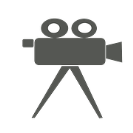 Hiervoor hebben we uiteraard uw toestemming nodig.  Gelieve me het onderstaande strookje ondertekend terug te bezorgen tegen    datum .Alvast hartelijk dank!NaamIk _________________________________________________________________, ouder/voogd van _________________________________________________________________(voornaam en naam) O geef hierbij  de toestemming  in het kader van artikel 10 en volgende van de Auteurswetgeving om beelden te maken van uw kind in de klas en deze te publiceren op de website www.cooperatiefleren.be . O geef hierbij geen toestemmingNaam, datum en handtekening